CONSEJOCuadragésima novena sesión ordinaria
Ginebra, 29 de octubre de 2015PROYECTO DE ORDEN DEL DÍA revisadopreparado por la Oficina de la Unión

Descargo de responsabilidad:  el presente documento no constituye
un documento de política u orientación de la UPOV	Apertura de la sesión	Aprobación del orden del día	Examen de la conformidad de la “Ley de 2003 sobre el registro de variedades vegetales, y el control y certificación de semillas y material vegetal” de la República Islámica del Irán, con el Acta de 1991 del Convenio de la UPOV (documento C(Extr.)/32/8)	Informe de la Presidenta sobre los trabajos de la nonagésima sesión del Comité Consultivo; aprobación, si procede, de las recomendaciones preparadas por dicho Comité (documento C/49/16) 	Aprobación de documentos (documento C/49/14)a)	Documentos TGP:TGP/5	Experiencia y cooperación en el examen DHE (Revisión)	(documento C/49/14, Anexo I) Sección 3:	Cuestionario técnico que ha de completarse junto con la solicitud de derechos de obtentorSección 8:	Cooperación en el examenSección 9:	Listado de las especies respecto de las que se han adquirido conocimientos prácticos o para las que se han establecido directrices de examen nacionalesTGP/9	Examen de la distinción (revisión)	(documento TGP/9/2 Draft 1) TGP/14	Glosario de términos utilizados en los documentos de la UPOV (Revisión)	(documento C/49/14, Anexo II) TGP/0	Lista de documentos TGP y fechas de última publicación (Revisión)		(documento TGP/0/8 Draft 1) b)	Notas explicativas:UPOV/EXN/CAN	Notas explicativas sobre la caducidad del derecho de obtentor con arreglo al Convenio de la UPOV (Revisión) (documento UPOV/EXN/CAN/2 Draft 4) UPOV/EXN/NUL	Notas explicativas sobre la nulidad del derecho de obtentor con arreglo al Convenio de la UPOV (Revisión) (documento UPOV/EXN/NUL/2 Draft 4) UPOV/EXN/PRP	Notas explicativas sobre la protección provisional con arreglo al Convenio de la UPOV (Revisión) (documento UPOV/EXN/PRP/2 Draft 4) c)	Documentos de información:UPOV/INF/6	Orientaciones para la redacción de leyes basadas en el Acta de 1991 del Convenio de la UPOV (documento C/49/14, Anexo IV) UPOV/INF/12	Notas explicativas sobre las denominaciones de variedades con arreglo al Convenio de la UPOV (Revisión) (documento C/49/14, Anexo III) UPOV/INF/16	Programas informáticos para intercambio (Revisión)	(documento UPOV/INF/16/5 Draft 1) UPOV/INF/22	Programas informáticos y equipos utilizados por los miembros de la Unión (documento UPOV/INF/22/2 Draft 1) UPOV/INF-EXN	Lista de documentos UPOV/INF-EXN y fechas de última publicación 	(documento UPOV/INF-EXN/8 Draft 1) 	Examen y aprobación del proyecto de programa y presupuesto de la Unión para el bienio 2016-2017 (documento C/49/4)	Estados financieros de 2014 (documento C/49/12) 	Informe del Auditor Externo (documento C/49/13) 	Atrasos en el pago de las contribuciones al 30 de septiembre de 2015 (documento C/49/11) 	Informe anual del Secretario General para 2014 (documento C/49/2);  Informe sobre las actividades realizadas en los nueve primeros meses de 2015 (documento C/49/3) 	Informe sobre la marcha de la labor del Comité Administrativo y Jurídico (documento C/49/9)	Informe sobre la marcha de los trabajos del Comité Técnico, de los Grupos de Trabajo Técnico y del Grupo de Trabajo sobre Técnicas Bioquímicas y Moleculares, y Perfiles de ADN en Particular (documento C/49/10)	Calendario de reuniones para 2016 (documento C/49/8)	Elección del nuevo Presidente y del nuevo Vicepresidente del Consejo	Situación en los campos legislativo, administrativo y técnico:a)	Informes de representantes de miembros y observadores (documento C/49/15) b)	Cooperación en materia de examen (documento C/49/5);  Lista de los taxones protegidos por los miembros de la Unión (documento C/49/6);  Estadísticas sobre la protección de las obtenciones vegetales para el período 2010-2014 (documento C/49/7)	Comunicado de prensa (documento C/49/17) 	Aprobación de un documento en el que consten las decisiones adoptadas en la sesión	Clausura de la sesión[Fin del documento]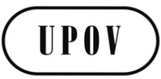 SC/49/1 Rev.ORIGINAL:  InglésFECHA:  2 de octubre de 2015UNIÓN INTERNACIONAL PARA LA PROTECCIÓN DE LAS OBTENCIONES VEGETALESUNIÓN INTERNACIONAL PARA LA PROTECCIÓN DE LAS OBTENCIONES VEGETALESUNIÓN INTERNACIONAL PARA LA PROTECCIÓN DE LAS OBTENCIONES VEGETALESGinebraGinebraGinebra